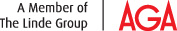 Pressemeddelelse28. februar 2019Første spadestik taget i dag: Nu går byggeriet af stor luftgasfabrik ved Vejle i gangAGA´s nye fabrik til 335 millioner kroner skal honorere efterspørgslen fra virksomhedens støt stigende antal kunder og samtidig styrke forsyningssikkerheden yderligere.Vejles borgmester glæder sig over de nye arbejdspladser i kommunen.Der var store smil og højt humør i dag, da AGA´s markedsdirektør Ole Kronborg og Vejles borgmester Jens Ejner Christensen (V) her til formiddag sammen tog det første spadestik til AGA´s nye, store luftgasfabrik ved Vejle. Og det er der også grund til, fortæller Ole Kronborg:"Med den nye fabrik tredobler vi vores produktionskapacitet, så den matcher både vores nuværende og fremtidige vækst. Stadigt flere virksomheder vælger AGA som deres samarbejdspartner, så vi nu er oppe på en markedsandel i Danmark på cirka 40 procent og dermed landets største industrigasselskab".Nye arbejdspladser Også borgmester Jens Ejner Christensen er en glad mand ved udsigten til, at det nye produktionsanlæg skaber fem nye arbejdspladser samtidig med at 20 - 25 chauffører bliver tilknyttet den nye fabrik. Han forudser samtidig, at der også bliver skabt nye jobs i de lokale virksomheder, som fremover skal servicere AGA:"Vi ser virkeligt meget frem til, at AGA kommer. Ikke kun fordi det skaber nye arbejdspladser og øger vores indtægter over virksomhedsskatten - men også fordi, det er en del af kommunens DNA, at vi rummer store produktionsvirksomheder som AGA, så vi får et varieret udbud af arbejdsmuligheder med både akademiske arbejdspladser og jobs inden for produktion".Frysning, iltning og svejsningRåstoffet på AGA´s nye luftgasfabrik er helt almindelig, livgivende luft, som alle levende væsener indånder. AGA renser og nedkøler luften til omkring minus 200 grader, hvor blandt andet gasserne ilt og kvælstof ændrer form til væsker, der kan destilleres fra hinanden. De indgår så i AGA´s mange industrigasser og specialgasser med afgørende betydning for det moderne samfund og utallige anvendelsesmuligheder som for eksempel: Frysning og køling af fødevarer, ilt til patienterne på hospitalerne, lægemiddelproduktion, elektronikproduktion, iltning af dambrug, rensning af spildevand og forurenede grunde samt svejsning og skæring i industrien.Sikre forsyninger til trygge kunderMed tredoblingen af produktionskapaciteten i den nye fabrik får AGA´s kunder "en enestående" tryghed, fortæller Ole Kronborg:"Det nye produktionsanlæg styrker forsyningssikkerheden yderligere. Det er afgørende for vores kunder, at de har sikkerhed for, at de løbende får leveret den gasforsyning, der er nødvendig for deres produktion. Samtidig nyder de godt af, at vi som en del af The Linde Group – verdens største gasselskab - har en stærk forsyningskæde, som er med til at sikre, at vi altid leverer."Grønnere profilOle Kronborg fremhæver, at den nye fabrik samtidig gør AGA´s produktion mere bæredygtig:"AGA er funderet på en vilje til at prioritere miljø og sikkerhed højest, og det er den nye fabrik også et stærkt udtryk for.  Med den får vi en endnu mere bæredygtig profil med et både reduceret og mere grønt energiforbrug - samtidig bliver vores transportbehov reduceret og dermed mere miljøvenligt".Fotos:Billedtekst: AGA´s markedsdirektør Ole Kronborg og Vejles borgmester Jens Ejner Christensen (V) tager her sammen med AGA’s regionsdirektør Andreas Opfermann første spadestik til AGA’s nye luftgasfabrik til 335 millioner kroner på grunden på Nimvej uden for Vejle. Med den nye fabrik tredobler AGA sin produktionskapacitet i Danmark for at kunne honorere efterspørgslen fra det støt stigende antal kunder - samtidig kan borgmesteren glæde sig over nye arbejdspladser til kommunen.https://www.dropbox.com/s/9cpk2tbtibbuyfo/6J2A6094.jpg?dl=0https://www.dropbox.com/s/bhjja8h9dzd4z52/6J2A6101.jpg?dl=0Fotograf: Michael TungelundFor yderligere info:Ole Kronborg, markedsdirektør, AGA  A/S: Tlf.: 40549901  Mail: ole.kronborg@dk.aga.comOm AGAAGA A/S er et selskab i The Linde Group, det førende gasselskab i verden, som med 58.000 medarbejdere i mere end 100 lande er verdens største leverandør af industrielle og medicinske gasser. AGA samarbejder blandt andet med kunder i jern- og maskinindustrien, den farmaceutiske og bioteknologiske industri, i den kemiske industri, levnedsmiddel- og elektronikindustrien samt i miljø- og sundhedssektoren. Virksomheden beskæftiger 120 medarbejdere i Danmark. Besøg AGA på www.aga.dk. 